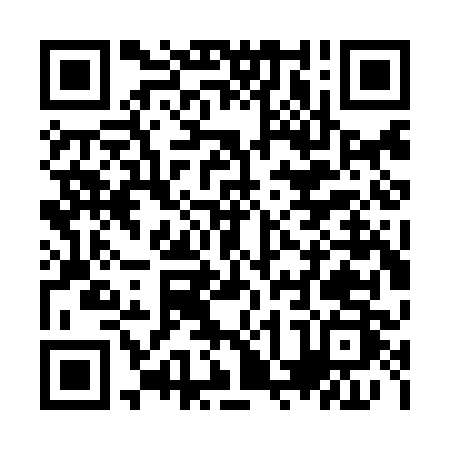 Prayer times for Aguilares, El SalvadorWed 1 May 2024 - Fri 31 May 2024High Latitude Method: NonePrayer Calculation Method: Muslim World LeagueAsar Calculation Method: ShafiPrayer times provided by https://www.salahtimes.comDateDayFajrSunriseDhuhrAsrMaghribIsha1Wed4:205:3511:543:036:137:232Thu4:195:3411:543:046:137:243Fri4:195:3411:543:046:147:244Sat4:185:3311:533:056:147:245Sun4:185:3311:533:056:147:256Mon4:175:3311:533:066:147:257Tue4:175:3211:533:066:147:268Wed4:165:3211:533:076:157:269Thu4:165:3211:533:086:157:2610Fri4:155:3111:533:086:157:2711Sat4:155:3111:533:096:157:2712Sun4:145:3111:533:096:167:2813Mon4:145:3011:533:106:167:2814Tue4:145:3011:533:106:167:2815Wed4:135:3011:533:116:177:2916Thu4:135:3011:533:116:177:2917Fri4:125:2911:533:126:177:3018Sat4:125:2911:533:126:177:3019Sun4:125:2911:533:136:187:3020Mon4:115:2911:533:136:187:3121Tue4:115:2911:533:146:187:3122Wed4:115:2811:533:146:197:3223Thu4:115:2811:543:146:197:3224Fri4:105:2811:543:156:197:3325Sat4:105:2811:543:156:207:3326Sun4:105:2811:543:166:207:3327Mon4:105:2811:543:166:207:3428Tue4:105:2811:543:176:217:3429Wed4:095:2811:543:176:217:3530Thu4:095:2811:543:176:217:3531Fri4:095:2811:553:186:217:35